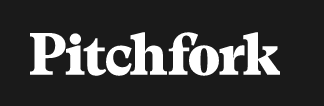 October 21, 2019https://pitchfork.com/artists/2kbaby/“2KBABY emerged when his single “Old Streets” introduced the internet to his soft singing voice and ability to narrate street tales like the South’s best.”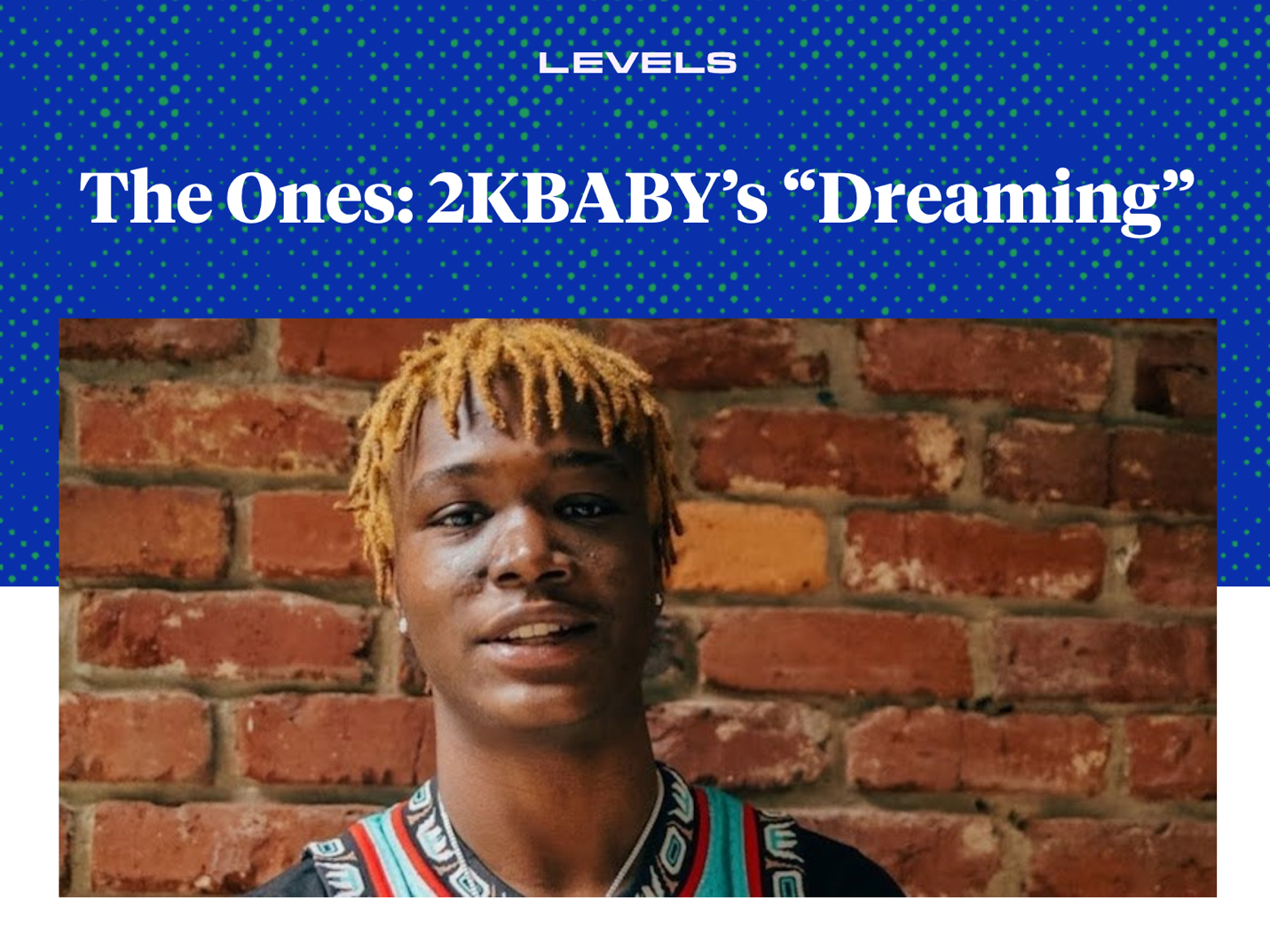 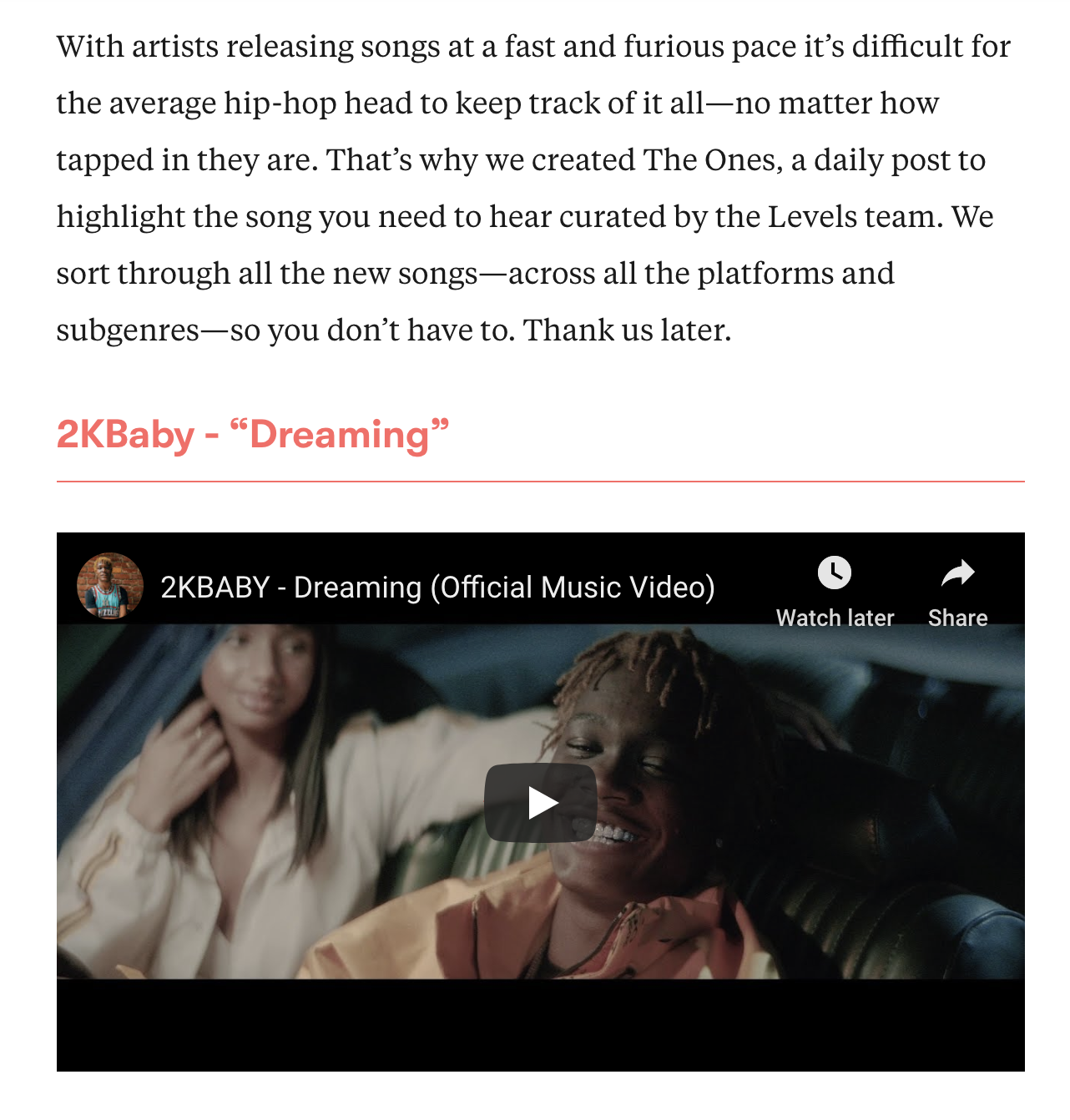 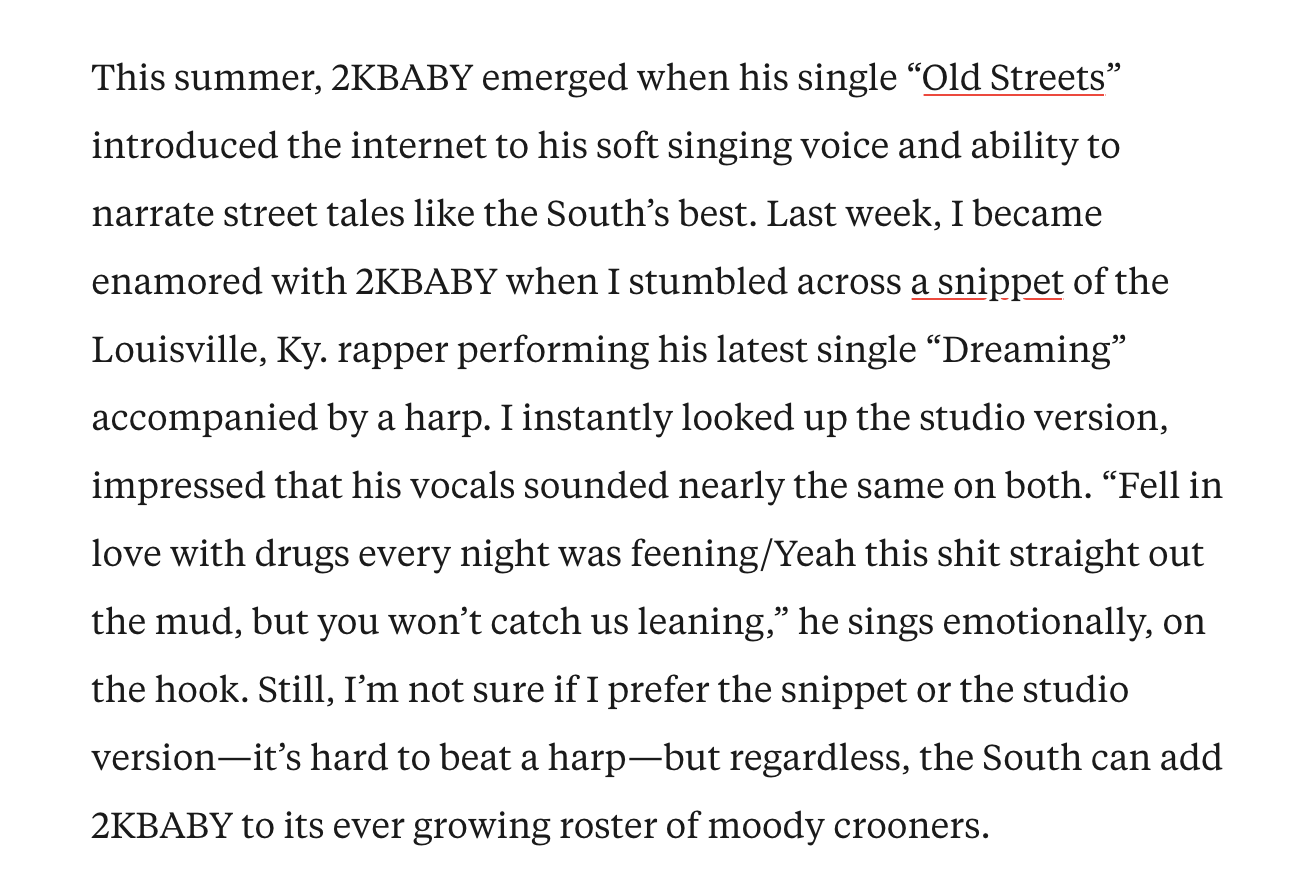 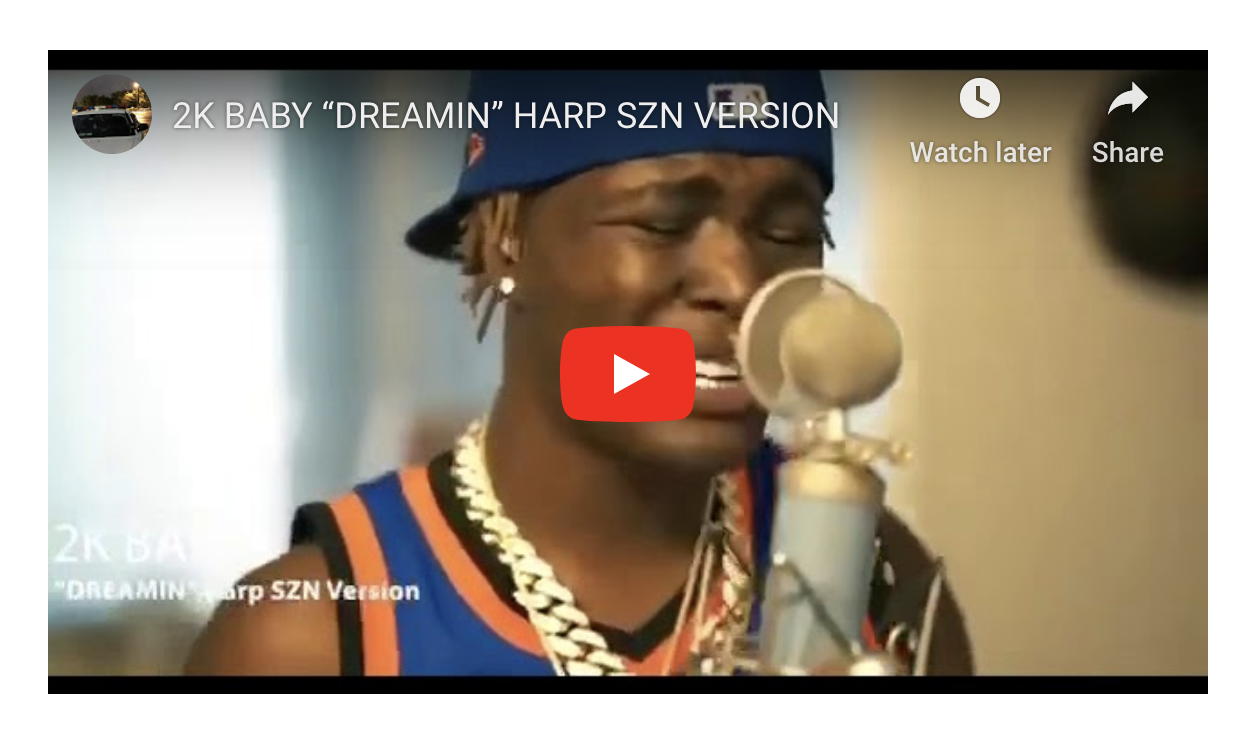 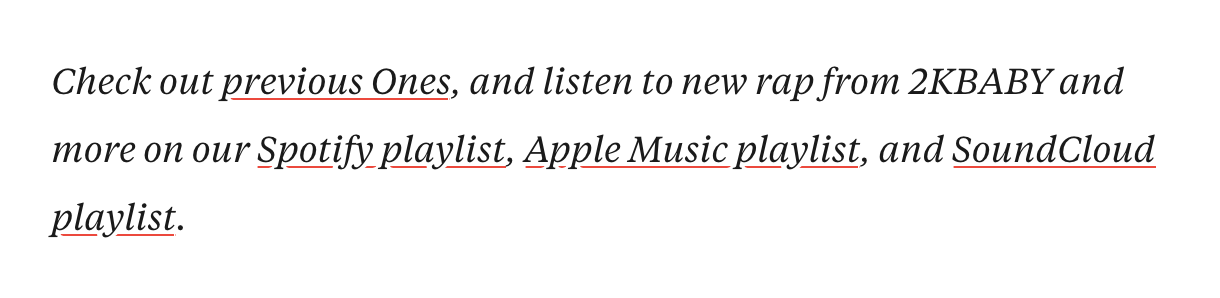 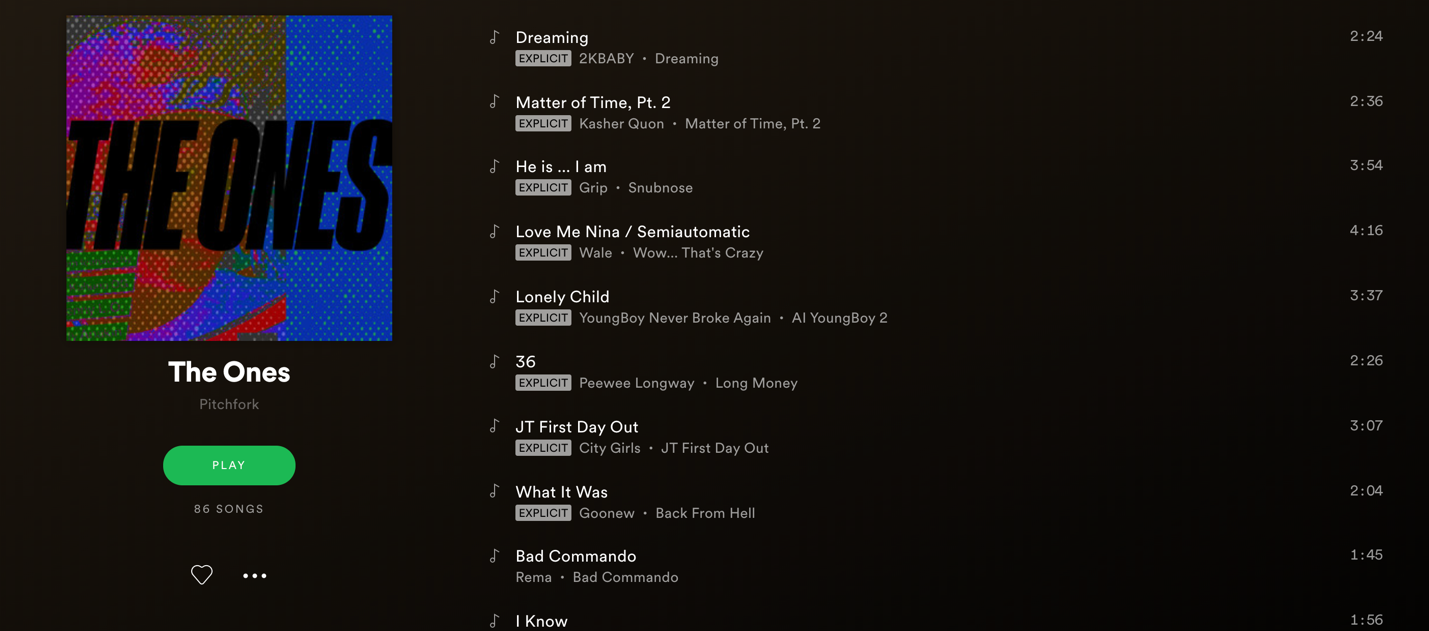 